Before completing this form please ‘Read Terms & Conditions’ on page 2 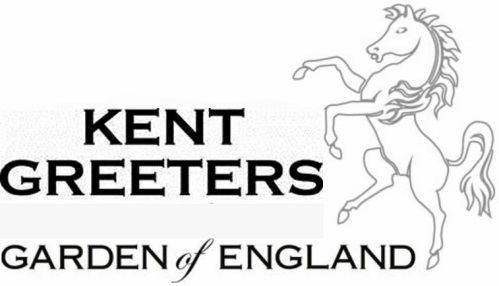 To request your appointment with a Kent Greeter – please complete the form above and email to info@kentgreeters.co.ukTell us about any special needs such as places that you would like to visit, your interests, walking ability etc. as it will help us match you with a greeter. If you should have trouble replying on the form please email us info@kentgreeters.co.uk with the information requested on the form. It will help us and will speed up your request if you would please answer ALL the questions requested. Terms and conditions A minimum of 5 days notice is required.
 We will reply as soon as possible to acknowledge receipt of your request.
Greets are usually in English, but subject to availability we may be able to Greet you in your chosen language, please ask when booking.
Appointments are subject to the availability of a volunteer Greeter. You will be notified as soon as possible if we have no Greeter available 
A maximum of 6 people per group. If it is just over 6 we reserve the right to split the group between 2 Greeters or decline the request.  Bigger groups will be refused.
Children must have a responsible adult with them. 
When we match your request, you will receive confirmation via e-mail or telephone, giving you the name and contact details of your Greeter.
You will receive final confirmation of details and meeting arrangements from your appointed Greeter. 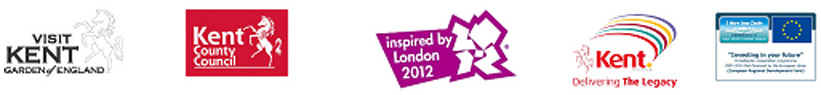 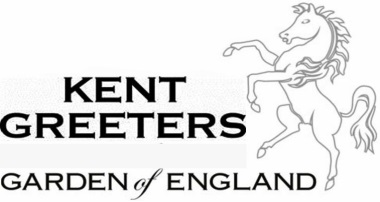 BOOKING REQUEST FORM Please email this form to:  info@kentgreeters.co.uk 
Or post to: Kent Greeters, Visit Kent 28-30 St Peters Street, Canterbury Kent CT1 2BQBOOKING REQUEST FORM Please email this form to:  info@kentgreeters.co.uk 
Or post to: Kent Greeters, Visit Kent 28-30 St Peters Street, Canterbury Kent CT1 2BQBOOKING REQUEST FORM Please email this form to:  info@kentgreeters.co.uk 
Or post to: Kent Greeters, Visit Kent 28-30 St Peters Street, Canterbury Kent CT1 2BQBOOKING REQUEST FORM Please email this form to:  info@kentgreeters.co.uk 
Or post to: Kent Greeters, Visit Kent 28-30 St Peters Street, Canterbury Kent CT1 2BQContact NameHome AddressPostcode (Zip code)CountryTelephone numberMobile numberEmail addressUp to what date will we be able contact you at the above details. Dates of your stay in KentFromFromToToHow may we contact you during your stay? Please give as much information as possible.Please indicate how you will be travelling to meet your Greeter? Bike, Bus, Car, Foot, Ship, Train (which station?)Bike, Bus, Car, Foot, Ship, Train (which station?)Bike, Bus, Car, Foot, Ship, Train (which station?)Bike, Bus, Car, Foot, Ship, Train (which station?)Greet appointment 1st ChoiceDateDateTimeTimeGreet appointment 2nd Choice DateDateTimeTimePreferred place for your Greet, or may we suggest somewhere?1st choice1st choice2nd choice2nd choiceHow many people will attend? (6 total, adults + children) Give age(s) of each child please.TotalAdultsChildren: ages pleaseChildren: ages pleaseWhat are your group’s interests? Please indicate your group’s walking ability requirements.WheelchairLeisurelyModerateAdvancedTell us about any special needs.